รายงานผลการดำเนินกิจกรรมตามแผนจัดการความรู้ ประจำปีงบประมาณ พ.ศ.2564 มหาวิทยาลัยเทคโนโลยีราชมงคลล้านนาหน่วยงาน คณะศิลปกรรมและสถาปัตยกรรมศาสตร์องค์ความรู้ที่ 3  การพัฒนาสมรรถนะการปฏิบัติงานเพื่อตอบสนองยุทธศาสตร์และพันธกิจของมหาวิทยาลัยส่วนที่ 1 รายละเอียดองค์ความรู้ชื่อองค์ความรู้ : การเขียนแบบประเมินค่างานและผลงานเพื่อกำหนดระดับตำแหน่งที่สูงขึ้นของบุคลากรสายสนับสนุน คณะศิลปกรรมและสถาปัตยกรรมศาสตร์หน่วยงานผู้รับผิดชอบองค์ความรู้ : คณะศิลปกรรมและสถาปัตยกรรมศาสตร์  มหาวิทยาลัยเทคโนโลยีราชมงคลล้านนา ความสอดคล้องกับประเด็นยุทธศาสตร์ของมหาวิทยาลัย :  .การพัฒนาการบริหารจัดการและการสร้างฐานวัฒนธรรมองค์กรเหตุผลที่เลือกองค์ความรู้ : เพื่อให้มีการพัฒนาบุคลากรที่เข้าสู่การกำหนดระดับตำแหน่งที่สูงขึ้น คณะศิลปกรรมและสถาปัตยกรรมศาสตร์  ตัวชี้วัดความสำเร็จ : .ร้อยละความพึงพอใจของของผู้เข้าร่วมแลกเปลี่ยนเรียนรู้ ไม่น้อยกว่าร้อยละ 80ส่วนที่ 2 กิจกรรมการจัดการความรู้ส่วนที่ 3 เอกสารประกอบผลการดำเนินงาน รูปภาพการดำเนินกิจกรรม และ/หรือเอกสารแนบอื่น ๆ ที่เกี่ยวข้องภาพประกอบการแลกเปลี่ยนเรียนรู้ 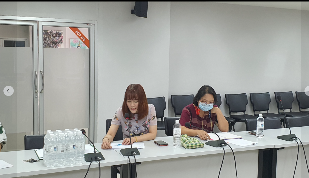 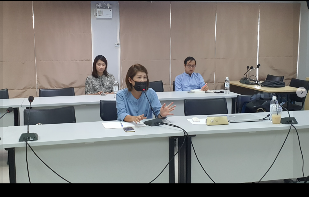 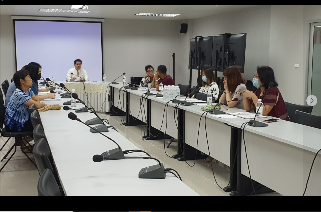 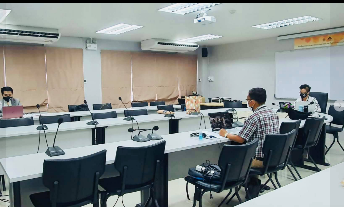                                                         เผยแพร่ผ่านสารสนเทศ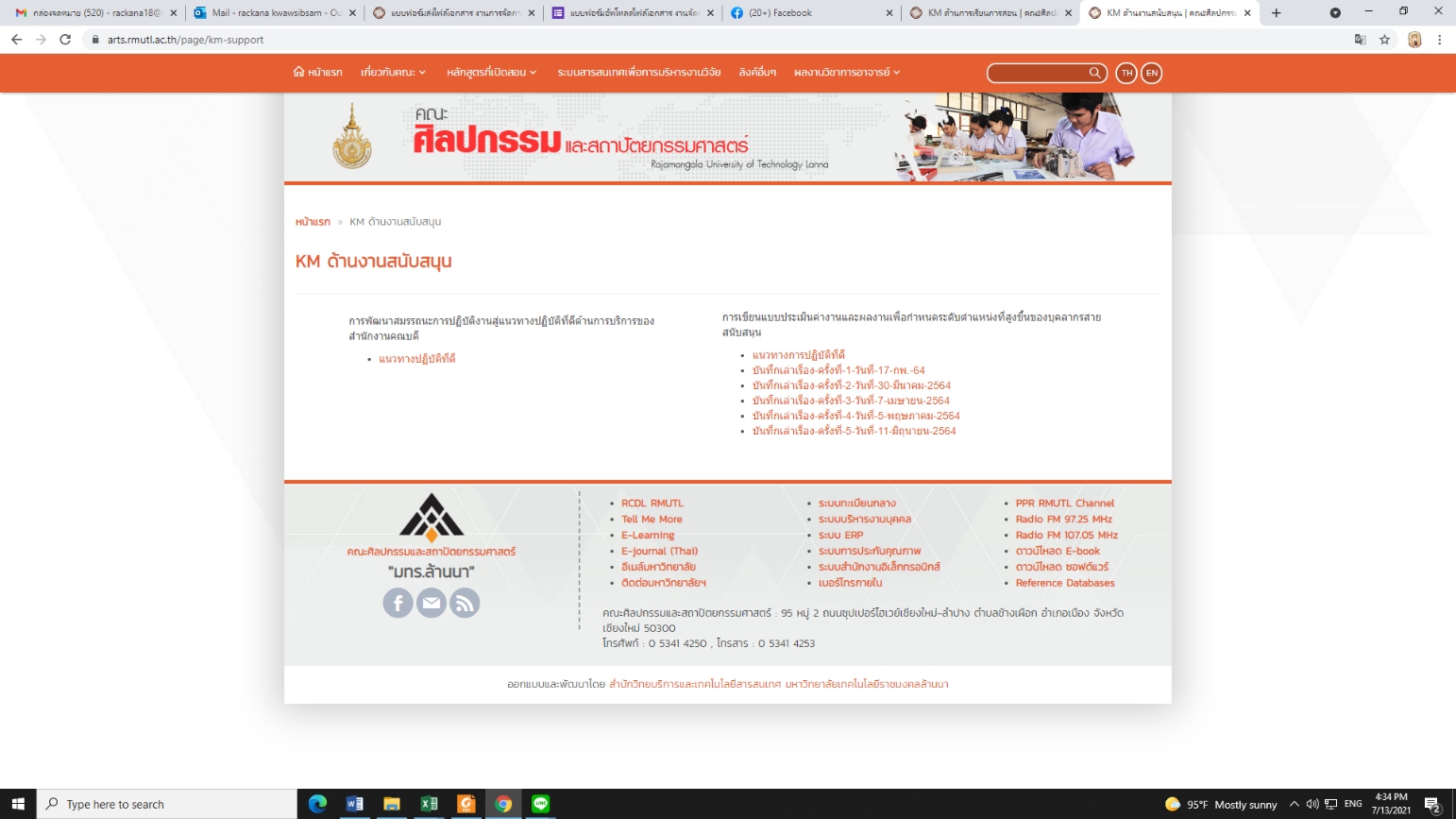 ลำดับกิจกรรม(ตามแผน)ระยะเวลาผลการดำเนินงาน(ดำเนินการแล้วเสร็จ)หมายเหตุ(ปัญหา/อุปสรรค)1การบ่งชี้ความรู้ :  ตั้งคณะกรรมการจัดการความรู้ (KM) กุมภาพันธ์  64 คณะกรรมการจัดการความรู้ (KM) เพื่อแลกเปลี่ยนเรียนรู้ โดยกำหนด Knowledge Mapping โดยเน้นประเด็น.การเขียนแบบประเมินค่างานและผลงานเพื่อกำหนดระดับตำแหน่งที่สูงขึ้นของบุคลากรสายสนับสนุน คณะศิลปกรรมและสถาปัตยกรรมศาสตร์2การสร้างและแสวงหาความรู้ : คณะกรรมการดำเนินการประชุมจัดกิจกรรมเพื่อแลกเปลี่ยนเรียนรู้ ประชุมแลกเปลี่ยนเรียนรู้ของบุคลากรสายสนับสนุน เรื่อง การเขียนแบบประเมินค่างานและผลงานเพื่อกำหนดระดับตำแหน่งที่สูงขึ้นของบุคลากรสายสนับสนุน คณะศิลปกรรมและสถาปัตยกรรมศาสตร์ โดยให้บุคลากรสายสนับสนุนและผู้บริหารสำนักงานคณะมาแลกเปลี่ยนร่วมกัน- กำหนดให้บุคลากรแต่ละคนได้แสดงความคิดเห็นคนละ 3-5 นาที - บันทึกรายละเอียดความคิดเห็นที่ได้มีการแลกเปลี่ยนเรียนรู้ ในกระดาษแบบฟอร์ม  17 กพ.64 30 มี.ค.64 7 เม.ย.64  4 พค. 64ดำเนินการแลกเปลี่ยนเรียนรู้เรื่อง การวิเคราะห์ค่างานเพื่อกำหนดระดับตำแหน่งที่สูงขึ้น  แลกเปลี่ยนเรียนรู้ให้ทราบถึงความจำเป็น และ ความก้าวหน้าในอาชีพ ที่ต้องส่งผลงาน เพื่อความก้าวหน้าในอาชีพของสายสนับสนุน  พร้อมทั้งแลกเปลี่ยน การกำหนดหัวข้อเพื่อขอกรอบอัตรา และการกำหนด สมรรถนะ เพื่อให้เป็นไปตามมาตรฐานของแต่ละตำแหน่ง รายละเอียดตามบันทึกเล่าเรื่อง ในแต่ละครั้ง ดังนี้                                             บันทึกเล่าเรื่องครั้งที่ 1 วันที่ 17 กุมภาพันธ์ 2564        บันทึกเล่าเรื่องครั้งที่ 2 วันที่ 30 มีนาคม 2564            บันทึกเล่าเรื่องครั้งที่ 3 วันที่ 7 เมษายน 2564             บันทึกเล่าเรื่องครั้งที่ 4 วันที่ 7 เมษายน 25643การจัดความรู้ให้เป็นระบบคณะกรรมการดำเนินการช่วยกันสรุปประเด็นเก็บรวบรวมข้อมูล โดยแบ่งตามหัวข้อและประเด็นความรู้ที่สำคัญในแต่ละครั้ง-นำความรู้ที่ได้จากการแลกเปลี่ยนเรียนรู้มา ปรับปรุงทบทวนให้เป็นองค์ความรู้ประเด็น. การเขียนแบบประเมินค่างานและผลงานเพื่อกำหนดระดับตำแหน่งที่สูงขึ้นของบุคลากร สายสนับสนุน คณะศิลปกรรมและสถาปัตยกรรมศาสตร์ ทะเบียนได้จัดทำไว้ใน Kblog/Website KM RMUTLกรกฎาคม 2564นำความรู้ที่ได้จากการแลกเปลี่ยนเรียนรู้มา ปรับปรุงทบทวนให้เป็นองค์ความรู้  อ้างอิงจาก บันทึกการประชุม คณะกรรมการสรุปประเด็นเก็บรวบรวมความรู้ ประเด็น. การเขียนแบบประเมินค่างานและผลงานเพื่อกำหนดระดับตำแหน่งที่สูงขึ้นของบุคลากรสายสนับสนุน คณะศิลปกรรมและสถาปัตยกรรมศาสตร์ ทะเบียนได้จัดทำไว้ใน Kblog/Website KM RMUTL4การประมวลและกลั่นกรองความรู้ : คณะกรรมการเรียบเรียง ตัดต่อ และ ปรับปรุงเนื้อหาให้มีคุณภาพดี รวมทั้งสรุป ประเด็นและกลั่นกรองความรู้จากการ แลกเปลี่ยนรู้ให้เป็นรูปแบบเอกสาร มาตรฐานเดียวกัน   กรกฎาคม 2564 มีการสรุปแบบฟอร์มแนวปฏิบัติที่ดี  กลั่นกรองและสรุปได้ประเด็นในการจัดการความรู้ด้านงานวิจัยจากการแลกเปลี่ยนเรียนรู้ของคณะ เพื่อเตรียมสำหรับให้บุคลากรภายในคณะสามารถนำไปใช้ได้5การเข้าถึงความรู้ : - เสนอองค์ความรู้ที่ได้สังเคราะห์เรียบร้อย แล้วแก่ผู้บริหาร ในการเข้าถึงองค์ความรู้- คณะกรรมการมีการกำหนดวิธีเข้าถึงความรู้ เป็น 2 วิธีวิธีที่ 1 คือ การป้อนความรู้ให้กับบุคลากรที่เป็นผู้ใช้ ที่ได้รับผิดชอบมอบหมายงานใหม่เพื่อสามารถเรียนรู้งานได้ดีมากขึ้นวิธีที่ 2 คือ การให้โอกาสเลือกใช้ความรู้ในกรณีนี้จะใช้กับบุคลากรที่ปฏิบัติงานอยู่แล้ว สนใจจะนำความรู้ประเด็นใดไปใช้ปฏิบัติ จะสามารถเลือกนำไปใช้ได้ผ่าน Website, Facebook, Line สิงหาคม 2564 นำองค์ความรู้ที่สังเคราะห์ได้เสนอผู้บริหารและขึ้นเวปไซด์ arts.rmutl.ac.th     - เตรียมตัวในการประชาสัมพันธ์ในการนำองค์ความรู้ที่ได้จัดทำขึ้นไปใช้งาน    6การแบ่งปันแลกเปลี่ยนเรียนรู้ : - นำประเด็นความรู้ที่ได้ เผยแพร่ผ่านสารสนเทศ Facebook, Line , Blog เพื่อให้มีส่วนเกี่ยวข้องแสดงความคิดเห็น เพื่อแก้ไขปรับปรุง- คณะกรรมการแลกเปลี่ยนเรียนรู้กับผู้ที่ได้นำความรู้ไปใช้ เพื่อแก้ไขปรับปรุง สิงหาคม 2564 'นำองค์ความรู้ที่สังเคราะห์ได้เสนอผู้บริหารและขึ้นเวปไซด์คณะ     - นำข้อมูลที่รวบรวมนำไปประชาสัมพันธ์ในการนำองค์ความรู้ที่ได้จัดทำขึ้นไปใช้งาน    ในเวปไซด์ arts.rmutl.ac.th เพื่อให้บุคลากรที่เกี่ยวข้อง ทั้งภายในและภายนอกมีส่วนแสดงความคิดเห็น เพื่อนำไปแก้ไขและปรับปรุง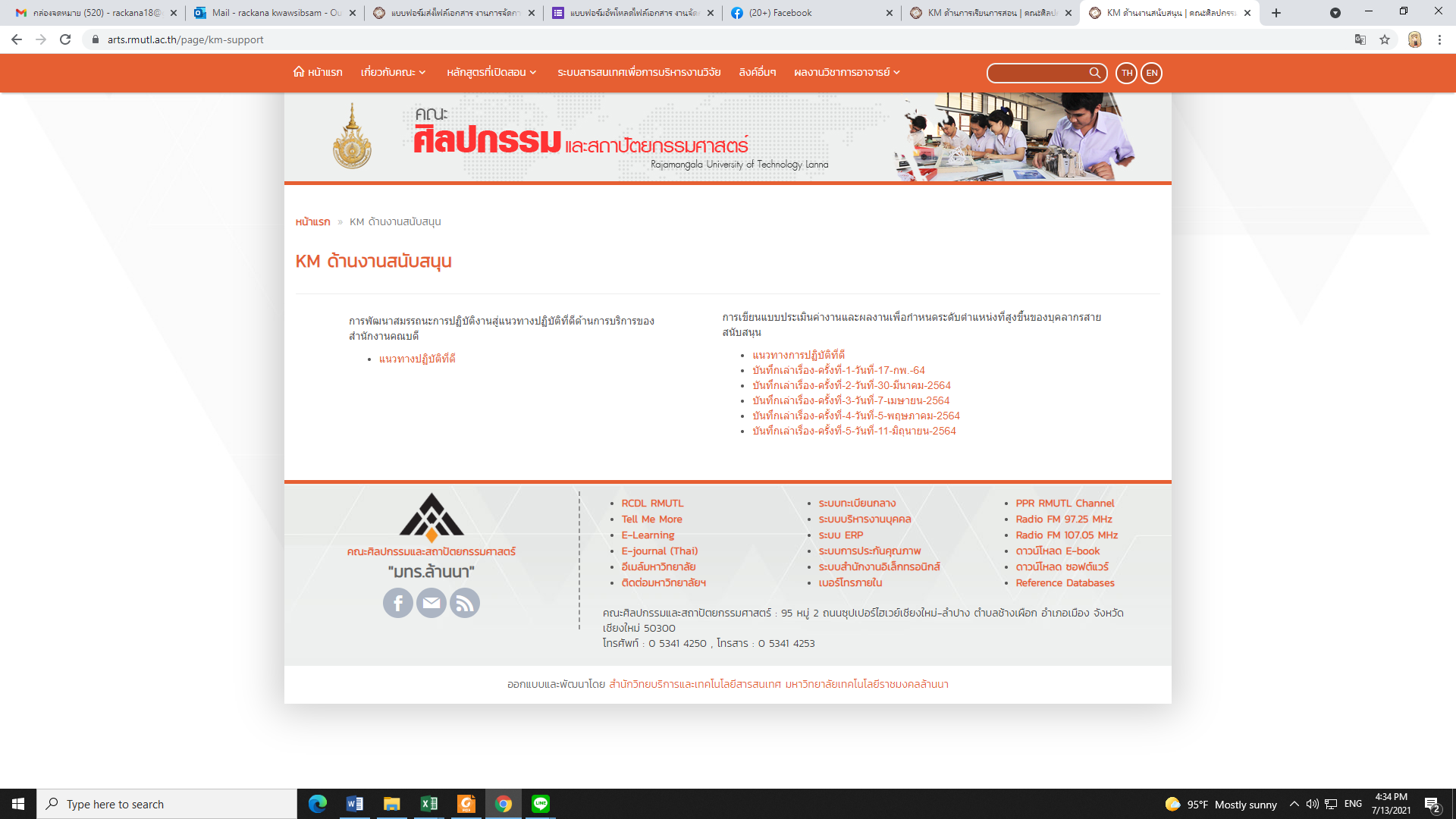 7การเรียนรู้ : - การนำความรู้มาปรับใช้ในการปฏิบัติงาน- จัดทำคู่มือแนวทางการการเขียนแบบประเมินค่างานและผลงานเพื่อกำหนดระดับตำแหน่งที่สูงขึ้นของบุคลากรสายสนับสนุน ผ่านระบบเวปไซด์คณะ-คณะกรรมการจัดการความรู้ได้เสนอองค์ความรู้/แนวปฏิบัติที่ดี ที่ได้จากการดำเนินการเสนอผู้บริหารเพื่อประกาศให้บุคลากรที่สนใจนำไปใช้ประโยชน์ ทำให้เกิดความรู้ใหม่ ๆ ซึ่งไปเพิ่มพูนความรู้เดิมที่มีอยู่แล้วให้เกิดประโยชน์ได้มากขึ้น กันยายน 2564 ได้แนวปฏิบัติที่ดีจากการดำเนินงาน เพื่อให้บุคลากรสายสนับสนุนภายในคณะที่สนใจนำไปใช้ประโยชน์ เป็นเทคนิคแนวทางในการเขียนวิเคราะห์ค่างาน ซึ่งเป็นเทคนิคใหม่ๆ นำไปเพิ่มพูนความรู้ และให้เกิดประโยชน์มากขึ้น  บุคลากรมีภาระงานประจำมาก การแบ่งเวลาในการทำตามแนวปฏิบัติจึงใช้ได้ผลกับบุคลากรบางรายเท่านั้น 